27/01/2023 15:28BionexoRESULTADO – TOMADA DE PREÇON° 2023171TP33562HEMUO Instituto de Gestão e Humanização – IGH, entidade de direito privado e sem finslucrativos, classificado como Organização Social, vem tornar público o resultadoda Tomada de Preços, com a finalidade de adquirir bens, insumos e serviços parao HEMNSL - Hospital Est. Maternidade Nossa Senhora de Lourdes, com endereçoà Rua 230, Qd. 709, S/N, Setor Nova Vila, Goiânia/GO, CEP: 74.640-210.Bionexo do Brasil LtdaRelatório emitido em 27/01/2023 15:28CompradorIGH - HEMU - Hospital Estadual da Mulher (11.858.570/0002-14)Rua R 7, esquina com Av. Perimetral s/n - Setor Oeste - GOIÂNIA, GO CEP: 74.530-020Relação de Itens (Confirmação)Pedido de Cotação : 265807065COTAÇÃO Nº 33562 - ACESSÓRIOS DE EQUIPAMENTOS MÉDICOS - HEMU JANEIRO/2023Frete PróprioObservações: *PAGAMENTO: Somente a prazo e por meio de depósito em conta PJ do fornecedor. *FRETE: Sóserão aceitas propostas com frete CIF e para entrega no endereço: RUA R7 C/ AV PERIMETRAL, SETOR OESTE,Goiânia/GO CEP: 74.125-120, dia e horário especificado. *CERTIDÕES: As Certidões Municipal, Estadual deGoiás, Federal, FGTS e Trabalhista devem estar regulares desde a data da emissão da proposta até a data dopagamento. *REGULAMENTO: O processo de compras obedecerá ao Regulamento de Compras do IGH,prevalecendo este em relação a estes termos em caso de divergência.Tipo de Cotação: Cotação NormalFornecedor : Todos os FornecedoresData de Confirmação : TodasFaturamentoMínimoPrazo deEntregaValidade daPropostaCondições dePagamentoFornecedorFrete ObservaçõesDMI Material Medico Hospitalar LtdaGOIÂNIA - GODilamar Tome da Costa - (62) 3541-3334dmigyn@hotmail.com2dias após12R$ 500,000026/01/202330 ddlCIFCIFnullnullconfirmaçãoMais informaçõesHIPROMED-MORIAH COMERCIO,IMPORTACAO E SERVICOS LTDABELO HORIZONTE - MG5 dias apósconfirmaçãoR$ 500,000026/01/202330 ddlDANIEL REIS - 31 2551-5525vendas01@hipromed.com.brMais informaçõesProgramaçãode EntregaPreço PreçoUnitário FábricaValorTotalProdutoCódigoFabricante Embalagem Fornecedor Comentário JustificativaRent(%) QuantidadeUsuárioPLACA DEINOX P/BISTURIELETRICO 300X 180 MM -MARCA DEREFERENCIA:WEN MODELO; 53308SS 501 S,REUTILIZAVEL,CONECTORMACHODaniellyEvelynPereira DaCruzPLACA INOX00X180MMLDMI MaterialMedicoHospitalarLtda3R$R$R$2-UNIDADEnull-8 Unidade03027 -WEM450,0000 0,00003.600,000024/01/202314:05ROSCA,00X180MM,ADULTO.3TotalParcial:R$8.03.600,0000Total de Itens da Cotação: 2Total de Itens Impressos: 1Programaçãode EntregaPreço PreçoUnitário FábricaValorTotalProdutoCódigoFabricante Embalagem Fornecedor Comentário JustificativaRent(%) QuantidadeUsuárioKITDaniellyEvelynPereira DaCruzCONJUNTO DECAPTURA ECGHIPROMED-MORIAHCOMERCIO,IMPORTACAOE SERVICOSLTDARABICHO 3VIAS ECGCOMPATIVELDRAGER -MASTER3DERIVACOESP/ MONR$R$R$157180-CXnull-5 Unidade235,0000 0,00001.175,0000INFINITYDELTA24/01/202314:05MEDIKALhttps://bionexo.bionexo.com/jsp/RelatPDC/relat_adjudica.jsp1/2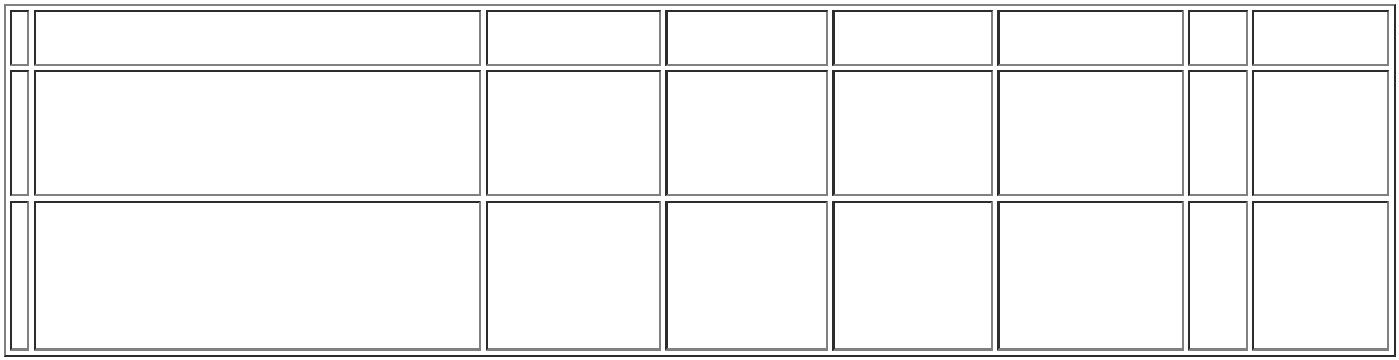 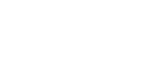 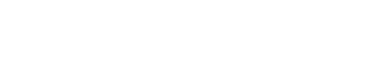 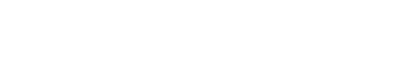 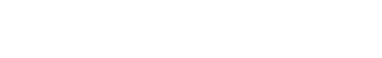 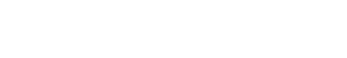 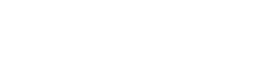 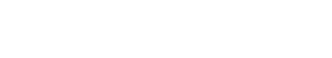 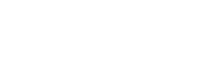 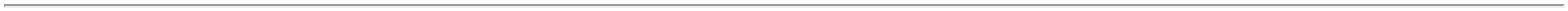 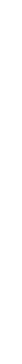 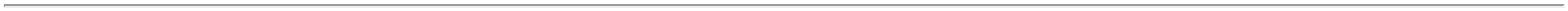 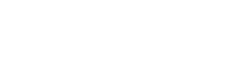 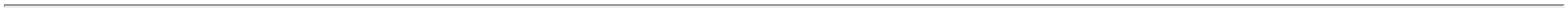 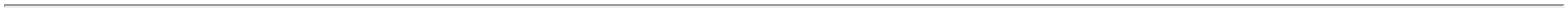 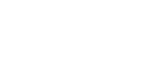 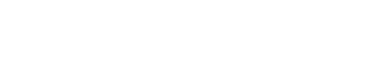 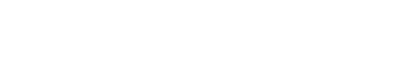 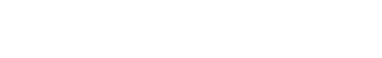 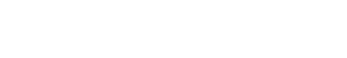 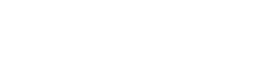 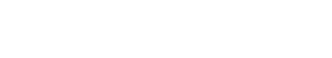 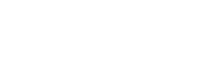 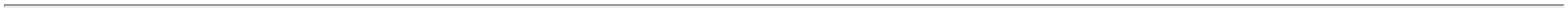 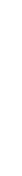 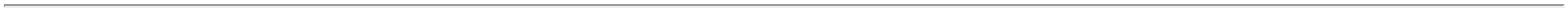 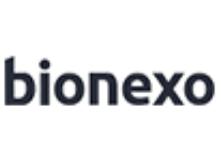 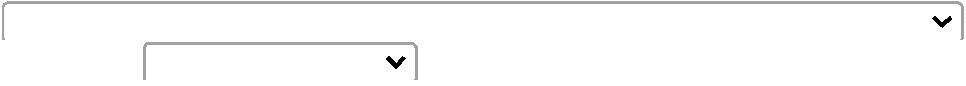 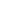 27/01/2023 15:28BionexoTotalParcial:R$5.01.175,0000Total de Itens da Cotação: 2Total de Itens Impressos: 1TotalGeral:R$13.04.775,0000Clique aqui para geração de relatório completo com quebra de páginahttps://bionexo.bionexo.com/jsp/RelatPDC/relat_adjudica.jsp2/2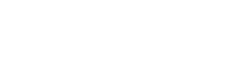 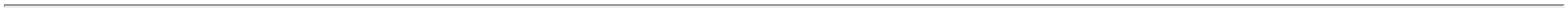 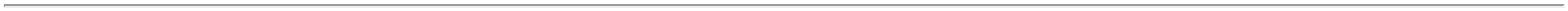 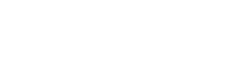 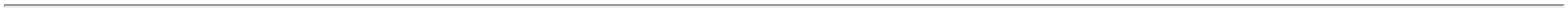 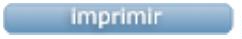 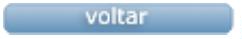 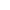 